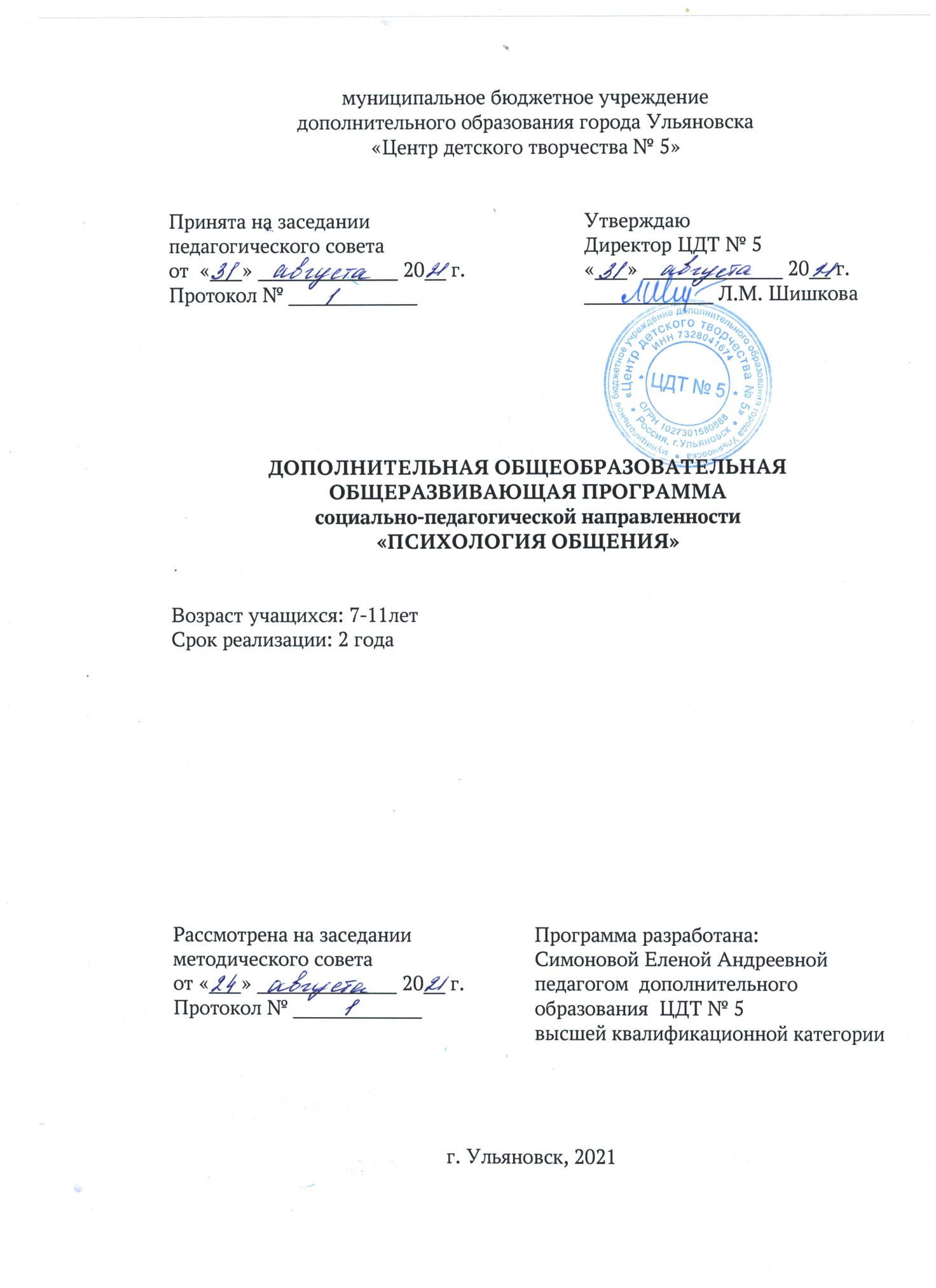 Комплекс основных характеристик ПРОГРАММЫ1.1. ПОЯСНИТЕЛЬНАЯ ЗАПИСКАДополнительная общеобразовательная общеразвивающая программа «Психология общения» (далее – Программа) имеет социально-педагогическую направленность и реализуется  в социально-педагогическом отделе муниципального бюджетного учреждения дополнительного образования города Ульяновска «Центре детского творчества №5», в детском объединении «Гармония». Программа направлена на социальную адаптацию, повышение уровня готовности учащихся к взаимодействию с различными социальными институтами, формирование знаний об основных сферах современной социальной жизни, устройстве общества, создание условий для развития коммуникативной, социально успешной личности, расширение «социальной практики», воспитание социальной компетентности (сфера деятельности «человек-общество», «человек-человек»), формирование педагогических навыков.Программа «Психология общения» является модифицированной с авторским подходом разработки,в нейразработан комплекс основных характеристик в соответствии с жизненным и практическим опытом автора, позицией и собственным видением предмета; определен комплекс организационно-педагогических условий с учётом результатов обучения, воспитания и развития детей, в соответствии ссовременнымитребованиями нормативных и методических документов по вопросам обучения, воспитания и развития детей, нормативно-правовыми аспектами и методическими рекомендациями по  проектированию  разработки дополнительных общеобразовательных общеразвивающих программ.Дополнительность программы «Психология общения» в том, что представляет собой новую методическую продукцию, созданную для организации образовательного процесса детей младшего школьного возраста в условиях учреждения дополнительного образования, дополненную комплексом основных характеристик и комплексом организационно-педагогических условий.Актуальность ПрограммыПри разработке содержательного компонента  Программы  приняты во внимание тенденции в развитии современных  образовательных социально-педагогических и психологических  технологий, результаты исследования рынка услуг дополнительного образования детей и взрослых в районе образовательного учреждения, возрастные  особенности детей младшего школьного возраста.Исследование запросов родителей (законных представителей) и образовательных потребностей детей выявили  их интерес к психологии общения,  развитию эмоционального интеллекта у детей. Программа «Психология общения»  этосоциально-педагогический курс, отвечающий образовательным потребностям детей и запросам родителей (законных представителей); направленный  на обучение детей основам коммуникации, развитие компетенций конструктивного  межличностного и группового взаимодействия, повышение уровня эмоциональной компетентности учащихся.Отличительные особенности ПрограммыНастоящая Программа отличается от базовых  программ. При разработке Программы учтеныцели и задачи ЦДТ № 5 в области обучения и воспитания учащихся, этнокультурные  особенности контингента учащихся.Цель Программы уточнена в соответствии с тематикой курса и направлена на развитие учащегося.ЗадачиПрограммы направлены на достижение цели в обучении, развитии и воспитании учащихся.Планируемые результаты обучения сформулированы в соответствии с поставленными задачами и требованиями Федерального Государственного Образовательного Стандарта начального общего образования (далее – ФГОС НОО) к результатам освоения  Программы.В структуре Программы выделено четыре содержательно развивающихся раздела, тематически сформулированные автором в соответствии с  психологическими нормами и закономерностями общения.Раздел «Я и мир людей. Культура и этика общения»раскрывает интерактивную сторону общения.Раздел «Я и мир эмоций. Секреты управления эмоциями»  раскрывает перцептивную сторону общения.Раздел «Азбука общения»  нацелен на раскрытие  коммуникативной и интерактивной стороны общения. Раздел «Мы вместе. Азбука сотрудничества (Мы сотрудничаем!)»раскрывает интерактивную сторону общения, организацию сотрудничества при групповом взаимодействии.Содержание каждого  разделаПрограммы  значительно расширенои дополнено, что позволяет в полной мере раскрыть поставленные цели и задачи.При выборе методов и средств обучения были учтены современные  образовательные социально-педагогические технологии.Комплекс организационно-педагогических условий полностью разработан автором.Уточнён и дополнен список литературы.Программа вариативна, ежегодно обновляется с учётом развития науки, техники, культуры, технологий и социальной сферы.Педагогическая целесообразность ПрограммыПрограмма выполняет обучающую, развивающую, воспитательную и диагностическую функции.Организация образовательной среды обеспечивается следующей системой дидактических принципов: принцип деятельности  учащиеся получают знание не в готовом виде, а открывают его сами при поддержке педагога, что способствует успешному формированию  общекультурных и общеучебных способностей;принцип психологической комфортности создание в объединении и на учебных занятиях  доброжелательной атмосферы, ориентированной на реализацию идей педагогики сотрудничества, развитие диалоговых форм общения; конфиденциальность; обеспечения права ребёнка на невмешательство в его внутренний мир; принцип творчества  ориентация на творческое начало в образовательном процессе, приобретение учащимися  опыта творческой деятельности;принцип развития и саморазвития личности  на основе его индивидуальных особенностей, культуры и этики  общения;принцип целостности  обеспечивается связью теории с практикой;принцип  сотрудничества.Инновационность Программы в том, что содержание материала включает технологию проведения учебного занятия, которая реализует деятельностный метод обучения, в основе которого лежит метод рефлексивной самоорганизации.Программа реализуется в детском объединении, где учащиеся приобретают опыт сотрудничества и поддержки партнёра по общению; овладевают  социальными умениями в ходе межличностного и группового  взаимодействия на учебных занятиях, при организации и  проведениямероприятий,  в том числе  с участием родителей (законных представителей).Программа нацелена на  создание педагогических условий для личностного развития учащихся,на формирование метапредметных и предметных универсальных учебных действий (далее – УУД), позитивной социализации и диагностику результатов обучения. Комплекс организационно-педагогических условий позволяет целенаправленно и систематически осуществлять мониторинг результативности реализации Программы.Комплексная по содержанию и процессуорганизации обученияПрограмма ориентирована и предназначена для работы с детьми младшего  школьного возраста, в том числе с детьми с ограниченными возможностями здоровья, испытывающими затруднение в общении.Программаадресована детям младшего школьного возраста 7-11 лет (см. раздел «Методические материалы»):первый год обучения: дети в возрасте 7-10 лет;второй год обучения: дети  в возрасте 8-11 лет.Сроки реализации ПрограммыПолный курс по данной Программе рассчитан на два года, всего 288 часов: первый год обучения: 144 часа (2 раза в неделю по 2 часа);второй год обучения: 144 часа (2 раза в неделю по 2 часа).Программа первого года обучения является вводной и осваивается учащимися на стартовом уровне освоения.Программа второго года обучения  направлена на базовый уровень её освоения. Программой допускаются некоторые изменения в продолжительности изучения учебного материала в зависимости от индивидуальных характеристик учащихся, состояния их здоровья, результатов контроля.Формы организации образовательного процессаПо форме обучения очная.По количеству учащихся: коллективная, групповая, работа в парах, индивидуальная.По особенностям коммуникативного взаимодействия «педагог – учащийся»:словесные: побуждающий и подводящий диалог, устное изложение, этическая беседа, рассказ, обсуждение, дискуссия, чтение; наглядные: показ  видеоряда, иллюстраций, рисунков;  наблюдение;практические:  игры; психогимнастика;  рисование; театрализация; развивающие упражнения,   тренинг, экскурсия, конкурс, викторина, работа над проектом.Поособенностям коммуникативного взаимодействия « педагог – родители – учащийся»: практикум, тренинг, открытые учебные занятия, работа над творческим проектом, встречи с интересными людьми.Поформам  контроля: опрос, тестирование, анкетирование, дидактическая игра, наблюдение, собеседование, самопроверка и самооценка.По дидактической цели: занятие открытия нового знания (способа действия), занятие рефлексии, занятие по систематизации способов деятельности, занятие развивающего контроля, досуговое занятие. Особенности организации образовательного процессаДанная программа содержит 4 модуля. Обучение по 1-му и 3-му модулю проходит с сентября по декабрь, период обучения по 2-му и 4-му модулю – с января по май.Первый и третий модули рассчитаны  на 64 часа каждый, второй и четвёртый модули  - на 80 часов каждый.Условия набора детей в детское объединение ЦДТ № 5 регулируются Федеральным законом «Об образовании в Российской Федерации» от 29.12.2012 № 273-ФЗ. Обучение в детском объединении «Гармония» осуществляется в соответствии с учебным планом Программы. В разновозрастныегруппы принимаются дети, желающие и проявляющие интерес к вопросам психологии общения, зачисление осуществляется на добровольной основе  на основании письменного заявления родителей (законных представителей) на имя директора ЦДТ № 5. На второй год обучения дополнительный набор детей осуществляется на основании результатов  собеседования.Наполняемость групп детского объединения «Гармония» определяется Положением об организации и содержании образовательной деятельности, СанПиН 2.4.4.3172-14 «Санитарно-эпидемиологические требования к устройству, содержанию и организации режима работы образовательных организаций дополнительного образования детей», составляет – 10-15 человек.1.2. ЦЕЛЬ И ЗАДАЧИ ПРОГРАММЫЦель программы «Психология общения»Создание педагогических условий для  усвоения учащимися знаний, умений и компетенций в области межличностного общения, способствующих  успешной социальной адаптации и личностного развития учащихся.Задачи Программы:Образовательные –формировать представления о психологии как науке;формировать знания о нормах и психологических закономерностях общения;формировать знания  о целях, функциях, формах, видах, средствах  общения;формировать умение выбирать адекватные психологические средства для успешного решения коммуникативных задач;формировать умение  взаимодействовать в совместной деятельности на принципах сотрудничества;формировать умение понимать и управлять поведением партнёра по общению;формировать умение полно и точно выражать  мысли в соответствии с задачами и условиями коммуникации, владеть монологической и диалогической формами речи;формировать умение организовывать  деятельность;формировать общеучебные умения.Развивающие – развивать коммуникативные способности;развивать общеучебные способности;развивать эмпатийные способности;развивать регулятивные способности;развивать творческие способности.Воспитательные –формировать представления об общечеловеческих и нравственных ценностях: знание, семья, дружба, саморазвитие, здоровье;формировать представление о  личностных и нравственных качествах: любознательность, целеустремленность, доброжелательность, дружелюбие, активность, терпение, честность, уважение к другим, вера в себя, самокритичность;формировать представление о нравственно-этических нормах и принципах общения;формировать способность к ориентации в нравственно – этических ценностях.1.3. СОДЕРЖАНИЕ ПРОГРАММЫУЧЕБНЫЙ  ПЛАН 1 ГОДА ОБУЧЕНИЯМодуль 1. УЧЕБНЫЙ  ПЛАН 2 ГОДА ОБУЧЕНИЯМодуль 3. СодержаНИЕ ПРОГРАММЫ 1 ГОДА ОБУЧЕНИЯРаздел 1.  «Организационная работа» – 2 часа	Теория. Введение в программу «Психология общения». Организация занятий детского объединения «Гармония». Инструктаж по технике безопасности и правилам поведения на учебном занятии.	Практика. Обсуждение темы и предмета обучения. Игры на знакомство участников занятия. Формы подачи материала. Устное изложение, обсуждение; показ мультимедийных материалов,  игры.Оборудование и материалы. Компьютер (ноутбук), презентация дополнительной общеобразовательной общеразвивающей программы «Психология общения»; инструкция по ТБ, расписание занятий.Формы контроля.ОпросПредполагаемые результаты.Учащиеся должны иметь представление:о теме, предмете обучения.Учащиеся должны знать:  правила техники безопасности и поведения на учебном занятии.Учащиеся должны уметь: выполнять правила техники безопасности и поведения на учебном занятии; уметь знакомиться со сверстниками.Раздел 2. «Я и мир людей. Культура и этика общения» 24 часаТеория. Ценности нашей жизни: знание, семья. Личностные качества: любознательность, целеустремленность. Круг общения в социуме. Взрослый мир. Мир профессий. Культура   и этика общения. Интервью. Правила интервьюирования. Культурный человек.Практика. Организация учебной и творческой деятельности. Организация межличностного взаимодействия. Интервьюирование. Проектирование игровой программы. Диагностика ценностно-смыслового отношения к занятиям. Диагностика готовности к коммуникации.Формы подачи материала.Побуждающий и подводящий диалог, устное изложение, этическая беседа, рассказ, обсуждение;  показ мультимедийных материалов, иллюстраций, рисунков, наблюдение;  игры; рисование; театрализация; развивающие упражнения, экскурсия, работа над  проектом.Оборудование и материалы. Компьютер (ноутбук),наглядные  и демонстрационные пособия «Ценности нашей жизни», «Личностные качества», «Правила интервьюирования»; презентации «Знание», «Семья», «Взрослый мир», «Мир профессий»;аудиозаписи песен о школе;  видеозаписи  роликов о семье, школе; мультфильмов; настольные дидактические игры «Викторина для любознательных», «Правила общения», «Профессии»;технологические карты занятий; канцелярские принадлежности.Формы контроля.Наблюдение; опрос, самопроверка и самооценка; тестирование; анкетирование; диагностическая игра.Предполагаемые результаты.Учащиеся должны иметь представление:об общечеловеческих и нравственных ценностях: знание, семья; о личностных качествах: любознательность, целеустремленность; о  культуре, профессиях в мире людей; об учебной (досуговой) деятельности.Учащиеся должны знать:  термин «интервью»; правила интервьюирования; круг своего общения,  правила культуры и этики общения в мире людей; профессии людей.Учащиеся должны уметь:использовать специальную терминологию в речи; вступать в межличностное взаимодействие в соответствии с нормами культуры и этики общения; организовывать учебную и творческую деятельность под руководством педагога; представлять  результат творческой деятельности.Раздел 3. «Я и мир эмоций. Секреты управления эмоциями»  40 часовТеория. Личностные качества: доброжелательность. Имя человека. Внутренний мир человека.Настроение. Эмоции:радость, грусть, удивление, страх, злость. Эмпатия: сопереживание, сочувствие, симпатия. Самопознание. Самооценка. Формы и приёмы самооценки.Психологические приёмы, как справиться с плохим настроением, страхом, злостью. Психологические приёмы проявления сопереживания, сочувствия, симпатии. Психологические приёмы управления  эмоциями. Психологические приемы снятия эмоционального напряжения. Практика. Организация учебной и творческой деятельности. Самооценивание. Упражнения на снятие эмоционального напряжения. Упражнения на развитие эмпатии. Упражнения на проявления эмпатии. Упражнения: как справиться с плохим настроением, страхом, злостью. Упражнения на управление  эмоциями.Организация межличностного взаимодействия. Проектирование игровой программы.  Диагностика уровня сформированности самооценки, саморегуляции. Диагностика уровня сформированности понимания эмоциональных состояний. Диагностика уровня сформированности знаний, умений, компетенций.Формы подачи материала.Побуждающий и подводящий диалог, устное изложение, этическая беседа, рассказ, обсуждение;  показ мультимедийных материалов, иллюстраций, рисунков, наблюдение;  игры; рисование; театрализация; развивающие упражнения,   работа над  проектом.Оборудование и материалы. Компьютер (ноутбук),наглядные  и демонстрационные пособия «Личностные качества», «Психологические приёмы»; презентации «Эмоции», «Эмпатия»;аудиозаписи песен, релаксационной музыки;  видеозаписи  роликов о проявлении эмоциональных состояний; мультфильмов; настольные дидактические игры «Такие разные эмоции», «Эмоциональный интеллект»; технологические карты занятий; канцелярские принадлежности.Формы контроля.Наблюдение; опрос, самопроверка и самооценка; тестирование; анкетирование; диагностическая игра, собеседование.Предполагаемые результаты.Учащиеся должны иметь представление: о личностном качестве: уважение к другим; об имени, настроении человека.Учащиеся должны знать:  термины «самооценка», «эмоции», «эмпатия»; приемы и формы самооценки; виды эмоций; психологические приемы,  как справиться с плохим настроением, страхом, злостью; психологические приёмы проявления сопереживания, сочувствия, симпатии; психологические приёмы управления  эмоциями; психологические приемы снятия эмоционального напряжения.Учащиеся должны уметь:использовать специальную терминологию в активной речи; использовать изученные психологические приёмы;  вступать в межличностное взаимодействие в соответствии с нормами культуры и этики общения; организовывать учебную и творческую деятельность под руководством педагога; представлять  результат творческой деятельности.Раздел 4.  «Азбука общения» 54 часаТеория. Ценности нашей жизни: Дружба. Личностное качество: дружелюбие. Цели и функции общения. Невербальное общение.Вербальное общение. Монолог. Правила подготовки сообщения.  Спор. Дискуссия. Правила ведения дискуссии. Техника «Я – высказывание». Техника постановки вопроса. Диалог. Правила  ведения диалога. Приемы  активного слушания. Эмпатия в общении.Речевой этикет. Как речевые манеры раскрывают человека. Комплименты и лесть. Виды комплементов. Этикет телефонного разговора. Этикет компьютерного общения.Речевой этикет в общении с друзьями,  в отношениях между мальчиками и девочками.Барьеры в общении. Способы их преодоления. Ссора. Правила конструктивного взаимодействия.Практика. Организация учебной и творческой деятельности. Тренировка в технике «Я – высказывание». Тренировка в технике постановки вопроса. Тренировка приемов активного слушания. Тренировка приемов эмпатии в общении. Тренировка приемов комплимента. Тренировка в правильном ведении телефонного разговора, компьютерного общения. Тренировка в правильном общении с друзьями, в отношениях между мальчиками и девочками. Тренировка способов снятия барьеров в общении. Решение коммуникативных задач.Организация межличностного взаимодействия.Проектирование игровой программы.  Диагностика  развития словесно-логических действий. Диагностика  знаний, умений, компетенций. Диагностика  проявления познавательных действий (Приложение 3).Формы подачи материала.Побуждающий и подводящий диалог, устное изложение, этическая беседа, рассказ, обсуждение;  показ мультимедийных материалов, иллюстраций, рисунков, наблюдение;  игры; рисование; театрализация; развивающие упражнения, работа над  проектом.Оборудование и материалы. Компьютер (ноутбук), наглядные  и демонстрационные пособия «Ценности нашей жизни», «Личностные качества»; презентации « Речевой этикет»;аудиозаписи песен, релаксационной музыки;  видеозаписи  роликов о способах общения; мультфильмов; настольные дидактические игры «Крокодил», «Данетки»; технологические карты занятий; канцелярские принадлежности.Формы контроля.Наблюдение; опрос, самопроверка и самооценка; тестирование; анкетирование; диагностическая игра, собеседование.Предполагаемые результаты.Учащиеся должны иметь представление: об общечеловеческих и нравственных ценностях: дружба;  о личностном качестве: дружелюбие;о барьерах в общении; об организации  сотрудничества в групповой творческой деятельности.Учащиеся должны знать:  термины «общение», «дискуссия», «диалог», «речевой этикет», «собеседование», «активное слушание», «монолог», «комплимент» приемы общения; правила речевого этикета в различных ситуациях общения; приемы активного слушания; способы преодоления барьеров в общении; приемы организации учебной и творческой деятельности.Учащиеся должны уметь: проявлять личностное свойство: дружелюбие  в общении; использовать изученные приёмы общения;  участвовать в дискуссии, строить диалог; решать коммуникативные задачи; выполнять правила речевого этикета; вступать в межличностное взаимодействие   в соответствии с нормами культуры и этики общения; организовывать учебную и творческую деятельность под руководством педагога; представлять  результат творческой деятельности.Раздел 5. «Мы вместе. Азбука сотрудничества»  24 часаТеория. Личностные качества: активность, терпение, честность.Правила группового взаимодействий. Сотрудничество. Компоненты сотрудничества.Практика. Организация учебной и творческой деятельности. Организация сотрудничества. Решение коммуникативных задач. Проектирование игровой программы.  Диагностика  качества сформированности знаний, умений, компетенций. Диагностика  личностного развития. Диагностика удовлетворенности учащихся организацией деятельности детского объединения.Формы подачи материала.Побуждающий и подводящий диалог, устное изложение, этическая беседа, рассказ, обсуждение;  показ мультимедийных материалов, иллюстраций, рисунков, наблюдение;  игры; рисование; тренинг, развивающие упражнения, работа над  проектом.Оборудование и материалы. Компьютер (ноутбук), наглядные  и демонстрационные пособия «Ценности нашей жизни», «Личностные качества»; презентации « Сотрудничество»;аудиозаписи песен;  видеозаписи  роликов о способах  сотрудничества; мультфильмов; настольная дидактическая игра «Сотрудничество»; технологические карты занятий; канцелярские принадлежности.Формы контроля.Наблюдение; опрос, самопроверка и самооценка; тестирование; анкетирование; диагностическая игра, собеседование.Предполагаемые результаты.Учащиеся должны иметь представление: о личностных качествах: активность, терпение, честность; о коллективной групповой деятельности; о сотрудничестве.Учащиеся должны знать:  термины «сотрудничество»; формы и приёмы  организации групповой деятельности; правила эффективного взаимодействия в групповой деятельности; принципы сотрудничества.Учащиеся должны уметь: проявлять личностное свойство: активность, терпение, честность; выполнять правила эффективного взаимодействия в совместной деятельности; организовывать учебную и творческую деятельность на принципах сотрудничества под руководством педагога; представлять  результат групповой творческой деятельности.СодержаНИЕ ПРОГРАММЫ 2 года обученияРаздел 1.  «Организационная работа» – 2 часа	Теория. Введение в программу «Психология общения». Организация занятий детского объединения. Инструктаж по технике безопасности и правилам поведения на учебном занятии. 	Практика. Обсуждение темы и предмета обучения. Игры на знакомство. Формы подачи материала. Устное изложение, обсуждение; показ мультимедийных материалов,  игры.Оборудование и материалы. Компьютер (ноутбук),презентация дополнительной общеобразовательной общеразвивающей программы «Психология общения»; инструкция по ТБ, расписание занятий.Формы контроля.Опрос.Предполагаемые результаты.Учащиеся должны иметь представление: о теме, предмете обучения;Учащиеся должны знать:  правила техники безопасности и поведения на учебном занятии.Учащиеся должны уметь: выполнять правила техники безопасности и поведения на учебном занятии; уметь знакомиться со сверстниками.Раздел 2. «Я и мир людей. Культура и этика общения»  29 часовТеория. Ценности нашей жизни: Саморазвитие. Личностное качество: уважение к другим. Я и взрослый мир. Я и виртуальный мир. Я  и  мир профессий. Культура   и этика общения. Правила интервьюирования. Понятие «культурный человек».Практика. Организация учебной и творческой деятельности. Организация межличностного и группового взаимодействия. Интервьюирование. Проектирование игровой программы. Диагностика ценностно-смыслового отношения к занятиям. Диагностика готовности к коммуникации. Диагностика начального уровня знаний, умений, компетенций (Приложение 3).Формы подачи материала.Побуждающий и подводящий диалог, устное изложение, этическая беседа, рассказ, обсуждение;  показ мультимедийных материалов, иллюстраций, рисунков, наблюдение;  игры; рисование; театрализация; развивающие упражнения, экскурсия, работа над  проектом.Оборудование и материалы. Компьютер (ноутбук),наглядные  и демонстрационные пособия «Ценности нашей жизни», «Личностные качества», «Правила интервьюирования»; презентации «Саморазвитие», «Взрослый мир», «Мир профессий»;аудиозаписи песен о школе;  видеозаписи  роликов о семье, школе; мультфильмов; настольные дидактические игры «Викторина для любознательных», «Правила общения»; «Профессии»; опросник «Культура и этика общения» представлен в Приложении 14; технологические карты занятий; канцелярские принадлежности.Формы контроля.Наблюдение; опрос, самопроверка и самооценка; тестирование; анкетирование; диагностическая игра, собеседование.Предполагаемые результаты.Учащиеся должны иметь представление: об общечеловеческих и нравственных ценностях: Саморазвитие; о личностном качестве: уважение к другим; о виртуальном мире.Учащиеся должны знать:  правила культуры и этики общения в  виртуальном мире.Учащиеся должны уметь: использовать специальную терминологию в речи; интервьюировать; вступать в межличностное взаимодействие в соответствии с нормами культуры и этики общения; организовывать учебную и творческую деятельность на принципах сотрудничества под руководством педагога;представлять  результат групповой творческой деятельности.Раздел 3. «Я и мир эмоций. Секреты управления эмоциями» – 46 часовТеория. Ценности нашей жизни: здоровье. Личностные качества: вера в себя. Понятие «родословная».   Психологические понятия:  «внутренний мир человека», «удовольствие», «интерес», «счастье»,  «обида», «страх», «гнев», «агрессия», «психологическое здоровье», «психологическая боль». Представления о себе, о самооценке, о своём будущем, о своей будущей профессии.Термины  «самопознание», «саморегуляция», «настроение», «эмоции», «эмпатия». Термин «эмоции». Функции  эмоций. Способы проявления эмоций.  Психологические приёмы, как выразить обиду, справиться со страхом, гневом; снятия агрессии в общении способы развития уверенности в себе;  проявления сопереживания, сочувствия, симпатии в общении;  управления  эмоциями; снятия эмоционального напряжения; управления эмоциями, сопровождающими эмоциональную боль. Способы самопознания; саморегуляции; проявления эмоций; сохранения и укрепления психологического здоровья.Практика. Организация учебной и творческой деятельности. Самооценивание. Тренировка приемов и способов  снятия эмоционального напряжения; как  выразить обиду, справиться со страхом, гневом; проявления эмпатии; снятия агрессии в общении, способов  развития уверенности в себе; управления  эмоциями;  снятия эмоционального напряжения; саморегуляции, сохранения и укрепления психологического здоровья, управления эмоциями, сопровождающими эмоциональную боль.Организация межличностного и группового взаимодействия. Проектирование игровой программы.  Диагностика уровня сформированности самооценки, саморегуляции. Диагностика уровня сформированности эмоциональных проявлений.Формы подачи материала.Побуждающий и подводящий диалог, устное изложение, этическая беседа, рассказ, обсуждение;  показ мультимедийных материалов, иллюстраций, рисунков, наблюдение;  игры; рисование; театрализация; развивающие упражнения, работа над  проектом.Оборудование и материалы. Компьютер (ноутбук), наглядные  и демонстрационные пособия «Ценности нашей жизни», «Личностные качества», «Психологические приёмы»; презентации «Эмоции», «Эмпатия»;аудиозаписи песен, релаксационной музыки;  видеозаписи  роликов о проявлении эмоциональных состояний; мультфильмов; настольные дидактические игры «Такие разные эмоции», «Эмоциональный интеллект»; технологические карты занятий; канцелярские принадлежности.Формы контроля.Наблюдение; опрос, самопроверка и самооценка; тестирование; анкетирование; диагностическая игра, собеседование.Предполагаемые результаты.Учащиеся должны иметь представление:об общечеловеческих и нравственных ценностях: здоровье; о личностном качестве: вера в себя; о родословной; о психологическом здоровье, психологической боли.Учащиеся должны знать:  термины «самопознание», «саморегуляция», «настроение», «эмоции», «эмпатия»; приемы и формы самооценки; способы самопознания, саморегуляции; уровни и способы проявлений эмоций; психологические приёмы снятия агрессии в общении; способы развития уверенности в себе;  способы сохранения и укрепления психологического здоровья; психологические  приёмы управления эмоциями, сопровождающими эмоциональную боль.Учащиеся должны уметь:использовать специальную терминологию в активной речи; использовать психологические средства для успешного решения коммуникативных задач; вступать в межличностное взаимодействие в соответствии с нормами культуры и этики общения; организовывать учебную и творческую деятельность на принципах сотрудничества под руководством педагога; представлять  результат коллективной творческой деятельности.Раздел 4. «Азбука общения» – 56 часовТеория. Личностные качества: самокритичность, дружелюбие. Цели   и функции    общения. Виды общения. Средства общения. Пантомимика. Средства невербального  общения. Вербальное общение. Дискуссия. Диспут. Правила ведения  дискуссии, диспута. Критика.  Правила критики. Искусство критики. Публичное выступление. Правила подготовки к  публичному выступлению.Техника активного слушания. Эмпатия в общении.Правила речевого этикета  общения в сети Интернет.Способы поддержки дружеских отношений. Барьеры общения. Конфликт  в общении. Причины конфликтов. Способы разрешения конфликтов. Практика. Организация учебной и творческой деятельности. Организация межличностного и группового взаимодействия. Дискуссия. Диспут. Организация публичного выступления. Упражнения на развитие  способности активного слушания. Психологические приемы проявления эмпатии в общении. Игры на применение и выполнение  правил речевого этикета.Самопознание «Какой я друг?».Решение коммуникативных задач. Проектирование игровой программы.  Формы подачи материала.Побуждающий и подводящий диалог, устное изложение, этическая беседа, рассказ, обсуждение;  показ мультимедийных материалов, иллюстраций, рисунков, наблюдение;  игры; рисование; театрализация; развивающие упражнения, работа над  проектом.Оборудование и материалы. Компьютер (ноутбук), наглядные  и демонстрационные пособия «Ценности нашей жизни», «Личностные качества»; презентации « Речевой этикет»;аудиозаписи песен, релаксационной музыки;  видеозаписи  роликов о способах общения, конфликтах в общении; мультфильмов; настольные дидактические игры «Крокодил», «Данетки»; опросник «Азбука общения» представлен в Приложении 14; технологические карты занятий; канцелярские принадлежности.Формы контроля. Наблюдение; опрос, самопроверка и самооценка; тестирование; анкетирование; диагностическая игра, собеседование.Предполагаемые результаты.Учащиеся должны иметь представление: о личностных качествах: дружелюбие, самокритичность; о публичном выступлении; об искусстве критики и спора; о конфликте в общении.Учащиеся должны знать:  термины «общение», «дискуссия», «диалог», «речевой этикет», «активное слушание», «критика», «пантомимика», «диспут», «конфликт»; приёмы общения; способы организации дискуссии; правила ведения диспута; правила критики и самокритики; правила подготовки к  публичному выступлению; способы поддержки дружеских отношений;причины конфликтов и способы разрешения конфликтов.  правила речевого этикета в различных ситуациях общения; приемы активного слушания; способы преодоления барьеров в общении.Учащиеся должны уметь: использовать изученные приёмы общения;  выполнять правила речевого этикета; вступать в межличностное взаимодействие  в соответствии с нормами культуры и этики общения; организовывать учебную и творческую деятельность на принципах сотрудничества  под руководством педагога; демонстрировать общеучебные действия;представлять  результат сотрудничества в коллективной деятельности.Раздел 5. «Мы вместе. Азбука сотрудничества» – 20 часовТеория.Правила конструктивного социального взаимодействия.Практика. Организация межличностного и группового взаимодействия. Тренировка коммуникативных действий. Проектирование игровой программы.  Формы подачи материала.Побуждающий и подводящий диалог, тренинг, работа над  проектом.Оборудование и материалы. Атрибуты для коммуникативных игр, технологические карты занятий; канцелярские принадлежности.Формы контроля.Наблюдение; опрос, самопроверка и самооценка; тестирование; анкетирование; диагностическая игра.Предполагаемые результаты.Учащиеся должны знать:  правила конструктивного социального взаимодействия. Учащиеся должны уметь: выполнять правила конструктивного социального взаимодействия.самостоятельно организовывать групповое взаимодействие на принципах сотрудничества; представлять  результат сотрудничества в творческой деятельности.1.4.ПРЕДПОЛАГАЕМЫЕ РЕЗУЛЬТАТЫ     Предполагаемые результаты освоения полного курса обучения по дополнительной общеобразовательной общеразвивающей программе «Психология общения» сформулированы в соответствии с целью, задачами Программы.Личностныерезультатыосвоения Программы Учащиеся будут иметь представление –об общечеловеческих и нравственных ценностях: «знание», «семья», «дружба», «саморазвитие», «здоровье»;о личностных и нравственных качествах: любознательность, целеустремленность, доброжелательность, дружелюбие, активность, терпение, честность, уважение к другим, вера в себя, самокритичность;о нравственно-этических нормах и понятиях в общении.Учащиеся будут способны -к самоопределению: личностному, профессиональному, жизненному;к смыслообразованию в деятельности;к ориентации в нравственно – этических ценностях.Метапредметные результатыосвоения ПрограммыКоммуникативные УУДУчащиеся будут способны:к планированию учебного сотрудничества с педагогом и сверстниками;к инициативному сотрудничеству в поиске и сборе информации;к разрешению конфликтов;к управлению поведением партнёра по общению;к выражению своих мыслей в соответствии с задачами и условиями коммуникации;к владению монологической и диалогической формами речи.Регулятивные УУДУчащиеся будут способны:к целеполаганиюв деятельности;к планированию,  прогнозированию  деятельности;к  контролю, коррекции и оценке  деятельности;к саморегуляции.Познавательные УУДУчащиеся  будут способны:к выполнению общеучебных  действий;к выполнению логических  действий;к постановке и решению проблемы.Предметные результаты освоения дополнительной общеобразовательной  общеразвивающей программыУчащиеся будут иметь представление: о психологической сфере жизни человека, о сущности и особенностях социально-психологических объектов, процессов и явлений действительности;о психологической культуре как  неотъемлемой части общей культуры человека.Учащиеся будут знать:нормы и психологическиезакономерности общения;цели, задачи, средства и условия общения:владеть специальной терминологией.Учащиеся будут уметь:уметь выбирать адекватные психологические средства для успешного решения коммуникативных задач.II. Комплекс организационно-педагогических условий2.1. КАЛЕНДАРНЫЙ УЧЕБНЫЙ ГРАФИК	Календарные учебные графики дополнительной общеобразовательной общеразвивающей программы «Психология общения» ежегодно составляются в соответствии с учебными планами, расписанием на текущий учебный год, рассматриваются педагогическим советом и утверждаются директором учреждения (Приложение 2).2.2. УСЛОВИЯ РЕАЛИЗАЦИИ ПРОГРАММЫМатериально-техническое обеспечение ПрограммыРеализация Программы требует наличия учебного кабинета, желательно оснащенного   техническими средствами обучения: компьютер (ноутбук), музыкальный центр, проектор.Оборудование учебного кабинета: столы, стулья, желательно наличие мягкой мебели и зеркала; стенд для материалов, освещающих работу детского объединения. Канцелярские принадлежности: цветные карандаши, фломастеры, краски, листы бумаги  формата А 4 и А 3, стикеры, ножницы, клей.Информационное обеспечение Программы1. Комплект программно-методического обеспечения.2. Наглядные  и демонстрационные пособия.4. Информационные ресурсы, аудио и видеотека.5. Набор настольных дидактических игр.Кадровое обеспечение ПрограммыДополнительную общеобразовательную общеразвивающую программу «Психология общения» реализует педагог дополнительного образования высшей квалификационной категории, автор Симонова Елена Андреевна.Имеет высшее образование и среднее профессиональное образование по специальности «Социальная педагогика».2.3.ФОРМЫ КОНТРОЛЯДиагностика образовательного процесса предполагаетвходящий, текущий и итоговый контроль.Входящий контроль осуществляет педагог во второй половине сентября. Цель входящего контроля изучение и фиксация начального уровня знаний, умений, компетенций в области межличностной коммуникации, личностных качеств учащихся,  выявление ценностно-смыслового отношения к занятиям данной направленности. Текущий контроль осуществляется педагогом в течение учебного года. Цель текущего контроля изучение динамики освоения предметного содержания Программы,  личностного развития, межличностного взаимодействия.Итоговый контроль проводится педагогом в конце учебного года, направлен на изучение уровня усвоения учащимися программного материала, изменений качеств личности учащихся.Формы контроля:собеседование; наблюдение;самопроверка и самооценка;опрос (устный, письменный); тестирование;анкетирование.Формы отслеживания образовательных результатов и методы контроля:педагогическое наблюдение; анкетирование;опрос;беседа;сбор и обработка статистической информации;изучение продуктов деятельности;анализ информациижурнал учёта работы учебной группы.Формы предъявления и демонстрации образовательных результатов:конкурсы, игра; защита творческих работ; открытые занятия; компьютерные презентации; родительские собрания. Результаты динамики подготовленности учащихся фиксируются вкарте «Мои достижения», «Информационной карте оценки результативности  реализации Программы» и «Портфолио учащегося». На основании анализа данных  информационной карты  проводится мониторинг результативности образовательного процесса.
Организации педагогического контроля и оценки результата освоения учащимися  Программы сопровождается более подробно методическим комментарием в разделе «Методические материалы».2.4.ОЦЕНОЧНЫЕ МАТЕРИАЛЫДля оценки результатов необходимы критерии, с помощью которых эта оценка производится. Оценка качества образовательных достижений учащихся осуществляется на основе качественной и количественной  характеристики уровней: высокий, средний, низкий;   соответствующего им количества баллов.Взаимосвязь предполагаемых результатов обучения (показателей), критериев и оценки качества образовательных достижений  представлена в Таблице 1.Таблица 1Для диагностики  уровня сформированности  знаний,  умений, компетенций учащихся составлен пакет методик, куда вошли как стандартизированные методики, так и модернизированные, разработанные автором Программы.Для диагностики личностных результатов используется метод педагогического наблюдения, опрос и методики «Оценка уровня воспитанности» Н.П.Капустиной, М.И. Шиловой; анкета «Почему ты учишься?»; «Понимание эмоциональных состояний» Урунтаевой Г.А.,  Афонькиной Ю.А.; «Изучение эмоциональных проявлений» Кошелевой А.Д. (Приложение 4).Для диагностики метапредметных (коммуникативных)  результатов используется методпедагогического наблюдения  и методики «Диагностика изучения сформированности коммуникации как общения у младших школьников» М. И. Рожкова; «Уровень сотрудничества в детском коллективе» Д.Б.Эльконина (Приложение 5).Для диагностики метапредметных (регулятивных)  результатов используется метод педагогического наблюдения, «Раскрашивание кружков» Шипицыной Л.М.; «Самооценка» Дембо-Рубинштейн, модификация  А.М. Прихожан  (Приложение 6).Для диагностики метапредметных (познавательных) результатов используется метод педагогического наблюдения  и методики«Исследование словесно-логического мышления»  Э. Ф. Замбацявичене; «Дополнения» И.А.Гальперина, Я.А.Микка (Приложение 7).Для диагностики предметных результатов используется метод опроса, беседа, изучение продуктов деятельности.Для диагностики результативности реализации Программы используются методы: сбор и обработка статистической информации, анализ информации и методика «Оценка результативности реализации Программы» (модернизирована автором-составителем Программы Симоновой Е.А.)(Приложение 8).	Таблица 2Взаимосвязь видов, форм и средств контроля Результаты мониторинга результативности образовательного процесса по Программы  представлены в Приложении 8.2.5. МЕТОДИЧЕСКИЕ МАТЕРИАЛЫ           Организация образовательного процесса по дополнительной общеобразовательной общеразвивающей программе «Психология общения»осуществляется очно, в разновозрастных группах. Комплексные занятия проходят по комбинированному типу, так как включает в себя повторение пройденного, объяснение нового, закрепление материала и подведение итогов. На занятиях используются  следующие методы реализации Программы:метод опроса это психологический вербально-коммуникативный метод, заключающийся в осуществлении взаимодействия с детьми, посредством получения ответов на заранее сформулированные вопросы;метод самоанализа: просмотр видеоматериалов – занятие, затем просматривается и обсуждается с учащимися;метод постепенности: занятие строится по принципу от простого к сложному;метод мотивации;словесные (словесные тренинги  и  упражнения, беседа и объяснение, сочинение детьми сказок,  чтение специально подобранных текстов и психологических сказок, рассказ, объяснение, инструктаж, использование вербальных и не вербальных средств коммуникации, активизация восприятия и получение обратной связи от детей);психологические (коррекция, профилактика, диагностика, наблюдение, создание условий для решения проблемных ситуаций, что помогает анализировать скрытые проявления творческого потенциала детей);практические: практическое занятие – (от греческого praktikos – деятельный, активный), материальная, целеполагающая деятельность людей (тренинговые упражнения, игры, конкурсы, анкетирование, тестирование, опрос, релаксация, психогимнастика, самоуправление, усвоение знаний и выработка умений);наглядные методы (наблюдения, объяснительно-иллюстративные материалы, аудиовизуальные средства демонстрации).     Применяемые в программе методы обладают следующими особенностями, они:активны и основаны на проживании опыта;эмоционально окрашены, пробуждают разнообразные эмоции, «затрагивают» интересы обучающихся; рефлексивны: большинство игр, упражнений, психологических техник предусматривает наличие рефлексивной позиции у участников;оптимальны по трудности, что связано с ориентацией на зону ближайшего развития;метафоричны: используемые упражнения, игры, психологические техники являются, поведенческими метафорами, ведь они говорят об одном предмете через признаки другого;событийны.Принципы построения и реализации Программыпринцип научности;принцип связи теории с практикой; принцип наглядности; принцип доступности и последовательности;принцип взаимодействия;принцип личностно-ориентированного подхода;принцип позитивного восприятия и принятия личности;принцип взаимодействия и формирования социально-значимых качеств личности;принцип гендерной идентичности детей;принцип продуктивного использования прогрессивного опыта этнокультурного воспитания детей;принцип конфиденциальности;принцип  результативности.Формы реализации Программы	В программе существуют два основных направления форм деятельности, позволяющие осуществлять индивидуально-групповойподход к учащимся:Психологические формы -социально-психологический тренинг (тренинг общения, тренинг личностного роста, релаксация);консультация, беседа (лекция, дискуссия, конференция, круглый стол,психолого-педагогическое просвещение, обсуждения, диспуты).Игровые технологии обучения -обучающие, развивающие, сюжетно-ролевые, развлекательные, коммуникативные, релаксационные, подвижные (с элементами этнокультуры) игры.Педагогические технологии, используемые по программе «Психология общения»:Технология дифференцируемого обучения способствует созданию оптимальных условий для развития интересов и способностей учащихся. Технология личностно-ориентированного обучения – это организация воспитательного процесса на основе глубокого уважения к личности ребёнка, учёте особенностей его индивидуального развития, отношения к нему как к сознательному, полноправному и ответственному участнику образовательного процесса. Это формирование целостной, свободной, раскрепощённой личности, осознающей своё достоинство и уважающей достоинство и свободу других людей. Технология проблемного обучения ставит своей целью развитие познавательной активности и творческой самостоятельности учащихся. Механизмом реализации является поисковые методы, приема поставки познавательных задач, поставив перед учащимися задачу, которую они выполняют, используя имеющиеся у них знания и умения. Технология развивающего обучения, при котором главной целью является создание условий для развития психологических особенностей: способностей, интересов, личностных качеств и отношении между людьми, при котором учитываются и используются закономерности развития, уровень и способности индивидуума. Под развивающим обучением понимается новый, активно-деятельный способ обучения, идущий на смену объяснительно-иллюстративному способу. Технологии сотрудничества реализуют равенство, партнерство в отношениях педагога и ребенка. Педагог и учащиеся совместно вырабатывают цели, содержание, дают оценки, находясь в состоянии сотрудничества, сотворчества. Здоровьесберегающие технологии – создание комплексной стратегии улучшения здоровья учащихся, разработка системы мер по сохранению здоровья детей во время обучения и выработка знаний и навыков, которыми должен овладеть учащийся.Информационные технологии, использующие специальные технические информационные средства: компьютер, аудио-, видео-, теле- средства обучения.       Использование перечисленных технологий характеризует целостный образовательный процесс по психологии общения и является формой организации учебной и творческой деятельности, где каждый ребёнок не только обеспечивается полной свободой творческой инициативы, но и нуждается в продуманной стратегии, отборе средств выражения, планировании деятельности.Материалы данного разделапредставлены в виде дидактических материалов (Приложение 3) и методических комментариев, обеспечивающих реализацию комплекса основных характеристик и организационно-педагогических условий Программы.2.5.1. Характеристика детей младшего школьного возрастаФизическое, психическое и психофизиологическое развитие ребёнкаНачало младшего школьного возраста определяется моментом поступления ребенка в школу. Границы младшего школьного возраста, совпадающие с периодом обучения в начальной школе, устанавливаются в настоящее время с 6-7 до 9-10 лет.В этот период происходит дальнейшее физическое и психофизиологическое развитие ребенка, обеспечивающее возможность систематического обучения в школе. Младшие школьники легко отвлекаются, не способны к длительному сосредоточению, возбудимы, эмоциональны.Начало школьного обучения практически совпадает с периодом второго физиологического кризиса, приходящегося на возраст 7 лет (в организме ребёнка происходит резкий эндокринный сдвиг, сопровождаемый бурным ростом тела, увеличением внутренних органов, вегетативной перестройкой).В младшем школьном возрасте отмечается неравномерность психофизиологического развития у разных детей. Сохраняются и различия в темпах развития мальчиков и девочек: девочки, по-прежнему, опережают мальчиков.На протяжении младшего школьного возраста происходят существенные изменения и в психическом развитии ребёнка: качественно преобразуется познавательная сфера, формируется личность, складывается сложная система отношений со сверстниками и взрослыми.Своеобразие младшего школьного возраста как этапа развитияМладший школьный возраст связан с переходом ребёнка к систематическому школьному обучению. Он становится «общественным» субъектом и имеет теперь социально значимые обязанности, выполнение которых получает общественную оценку.Ведущей в младшем школьном возрасте становится учебная деятельность. Она определяет важнейшие изменения, происходящие в развитии психики детей на данном возрастном этапе. В рамках учебной деятельности складываются психологические новообразования, характеризующие наиболее значимые достижения в развитии младших школьников и являющиеся фундаментом, обеспечивающим развитие на следующем возрастном этапе.Усвоение в ходе учебной деятельности основ теоретического сознания и мышления ведёт к возникновению и развитию таких новых качественных образований, как рефлексия, анализ, внутренний план действий.В этот период качественно изменяется способность к произвольной регуляции поведения.На протяжении младшего школьного возраста начинает складываться новый тип отношений с окружающими людьми.Безусловный авторитет взрослого постепенно утрачивается, все большее значение для ребёнка начинают приобретать сверстники, возрастает роль детского сообщества.Центральными новообразованиями младшего школьного возраста являются:качественно новый уровень развития произвольной регуляции поведения и деятельности;рефлексия, анализ, внутренний план действий;развитие нового познавательного отношения к действительности;ориентация на группу сверстников.Ценность младшего школьного возрастаГлубокие изменения, происходящие в психологическом облике младшего школьника, свидетельствуют о широких возможностях развития ребёнка на данном возрастном этапе. Реализуется потенциал развития ребёнка как активного субъекта, познающего окружающий мир и самого себя, приобретающего собственный опыт действования в этом мире.Младший школьный возраст является сензитивным для:формирования мотивов учения, развития устойчивых познавательных потребностей и интересов;развития продуктивных приемов и навыков учебной работы, умения учиться;раскрытия индивидуальных особенностей и способностей;развития навыков самоконтроля, самоорганизации и саморегуляции;становления адекватной самооценки, развития критичности по отношению к себе и окружающим;усвоение социальных норм, нравственного развития;развитие навыков общения со сверстниками, установления прочных дружеских контактов.Важнейшие новообразования возникают во всех сферах психического развития: преобразуются интеллект, личность, социальные отношения. Младший школьник включён и в другие виды деятельности (игра, элементы трудовой деятельности, занятия спортом, искусством и пр.), в ходе которых совершенствуются и закрепляются новые достижения ребёнка.Младший школьный возраст – это период позитивных изменений и преобразований. Если в этом возрасте ребёнок не почувствует радость познания, не приобретет умения учиться, не научится дружить, не обретёт уверенность в себе, своих способностях и возможностях, сделать это в дальнейшем (за рамками сенситивного периода) будет значительно труднее и потребует неизмеримо более высоких душевных и физических затрат.Формирование произвольного поведения у младших школьниковМладший школьный возраст связан со значительными изменениями в психологическом облике ребёнка. Важнейшим моментом этих преобразований является переход от непосредственного к опосредствованному поведению, т.е. поведению осознанному и произвольному. Ребёнок учится активно управлять собой, строить свою деятельность в соответствии с поставленными целями, сознательно принятыми намерениями и решениями. Это свидетельствует о возникновении нового уровня организации мотивационно-потребностной сферы и является важным показателем развития личности.Способность действовать произвольно формируется постепенно, на протяжении всего младшего школьного возраста.Новое поведение возникает сначала в совместной деятельности со взрослым, который дает ребёнку средства организации такого поведения, и только потом становится собственным индивидуальным способом действия ребенка (Л.С. Выготский).Что же должны знать и понимать педагог и родители, чтобы разумно строить процесс воспитания, способствуя развитию ребёнка как самостоятельной личности, умеющей сознательно управлять своим поведением?Специфика младшего школьного возраста состоит в том, что цели деятельности задаются детям преимущественно со стороны взрослых. Учителя и родители определяют, что можно и что нельзя делать ребёнку, наше задание выполнять, нашим правилам подчиняться.Существенные условия, позволяющие взрослому формировать у ребёнка способность самостоятельно управлять своим поведением, такими условиями являются:1). Наличие у ребёнка достаточно сильного и длительного действующего мотива поведения.2). Введение ограничительных целей.3). Расчленение усваиваемой сложной формы поведения на относительно самостоятельные и небольшие действия.4). Наличие внешних средств, являющихся опорой при овладении поведением.Общение младших школьников со сверстниками и взрослымиС первых дней пребывания в школе ребёнок включается в процесс межличностного взаимодействия с детьми и педагогом. На протяжении младшего школьного возраста эта взаимодействие имеет определенную динамику и закономерность развития.Отношение со сверстникамиВ период адаптации к школе общение со сверстниками, как правило, отступает у первоклассников на второй план перед обилием новых школьных впечатлений. Контакт между собой дети осуществляют посредством педагога.Младший школьник – это человек, активно овладевающий навыками общения. В этот период происходит интенсивное установление дружеских контактов. Приобретение навыков социального взаимодействия с группой сверстников и умение заводить друзей являются одной из важных задач развития на этом возрастном этапе.Если у ребёнка к 9-10 летнему возрасту устанавливаются дружеские отношения, то значит, что ребёнок умеет наладить тесный социальный контакт с ровесником, поддерживать отношения продолжительное время, это значит также, что общение с ним тоже кому-то важно и интересно.Для детей 57 лет друзья –это, прежде всего те, с кем ребёнок играет, кого видит чаще других. Выбор друга определяется, прежде всего, внешними причинами: дети сидят за одной партой, живут в одном доме. В этом возрасте дети больше внимания обращают на поведение, чем на качества личности. Дружеские связи непрочны и недолговечны, они легко возникают и довольно быстро могут оборваться.Между 8 и 11 годами дети считают друзьями тех, кто помогает им, отзывается на их просьбы и разделяет их интересы.Для возникновения взаимной симпатии и дружбы становятся важными такие качества личности, как доброта и внимательность, самостоятельность, уверенность в себе, честность.Постепенно, по мере освоения ребёнком школьной действительности, складывается система личных отношений в детском коллективе.Группа детей, имеющих неблагополучное положение в системе личных отношений в коллективе обладает некоторыми сходными характеристиками: такие дети имеют трудности в общении со сверстниками, неуживчивы, что может проявляться как в драчливости, вспыльчивости, капризности, грубости, так и в замкнутости; нередко их отличает ябедничество, зазнайство, жадность; многие их этих детей неаккуратны и неряшливы.К концу младшего школьного возраста критерии приемлемости несколько меняются. На первом месте также стоит общественная активность и, по-прежнему, красивая внешность.    В этом возрасте для детей значимость приобретают и определенные личностные качества: самостоятельность, уверенность в себе, честность. С возрастом у детей повышаются полнота и адекватность осознания своего положения в группе сверстников.2.5.2. Методический комментарий к организации педагогического контроля и оценки освоения ПрограммыОрганизация педагогического контроля и оценки освоения Программы «Психология общения» предполагает следующие действия со стороны педагога:определять формы, методы и средства оценивания процесса и результата деятельности учащихся при освоении Программы;наблюдать за учащимися, объективно оценивать процесс и результаты освоения  Программы;анализировать и интерпретировать результаты педагогического наблюдения, контроля и диагностики с учётом задач и особенностей Программы и особенностей учащихся;использовать различные средства (способы) фиксации динамики подготовленности и мотивации учащихся в процессе освоения Программы;корректировать процесс освоения образовательной Программы.Нормативно-правовым актом, регулирующим контроль и оценку освоения дополнительной  общеобразовательной общеразвивающией программы  является Приказ Минобрнауки РФ от 29 августа 2013 г. № 1008 «Об утверждении Порядка организации и осуществления образовательной деятельности по дополнительным общеобразовательным программам».Педагогически целесообразным средством для проверки результатов обучения является педагогическая диагностика  образовательного процесса.Педагогическая диагностика– это совокупность приёмов контроля и оценки, направленных на решение задач оптимизации образовательного процесса, дифференцированного подхода к учащимся, а также совершенствования образовательных программ и методов педагогического воздействия.Цель педагогической диагностики– обеспечение оптимальных условий реализации потенциала каждого ребёнка. Требования к  проведению диагностики в детском объединении «Гармония»1. Создавать условия для осознанного вступления учащихся в диагностический процесс.2. Разъяснять требования к организации диагностической процедуры.3. Реализовывать установку на успех.4. Соблюдать время проведения диагностики (15-30 минут), в зависимости от возрастных и    индивидуальных особенностей учащихся.5. Выполнять нормы педагогической этики.6. Обеспечивать охрану жизни и здоровья учащихся в процессе публичного представления результатов оценивания.7.Обеспечивать равные условия диагностирования  для  всех учащихся детского объединения.8.Оценивать процесс и результаты освоения объективно. 9. Фиксировать результаты диагностики.10. Анализировать и интерпретировать результаты педагогического контроля  с учётом поставленных задач.Целевые ориентиры освоения ПрограммыТребования к целевым ориентирам освоения программы закреплены в ФГОС НОО  – формирование личностных, метапредметных (коммуникативных, регулятивных, познавательных), предметных компетенций.Отражением эффективности Программы являются критерии и показатели. Критерий – это признак, мера на основании которого производится оценка какого-либо явления. Показатели – сумма (совокупность) признаков, позволяющих выделить наиболее существенные аспекты педагогической деятельности и дать им оценку.Таблица 3Способы фиксации динамики подготовленности и мотивации учащихсяПрограммой предусмотрены индивидуальные формы фиксации результата Карта моих достижений (см. Образец 1), Портфолио учащегося.В ней учащийся сам заполняет уровень своих достижений, приобретенные знания, умения, эмоциональное состояние, характер выполненных действий, отношения со сверстниками в ходе текущего контроля.  Этим стимулируется становление самосознания, саморазвития, устанавливается способность к рефлексии. Образец 1Карта моих достиженийФ.И. учащегося  ______________________________________________________________Период обучения _____________________________________________________________Портфолио учащегося – это накопительная оценка, которая вводится с целью объективного фиксирования индивидуальных  достижений учащегося. Создавая  портфолио,  у учащихся повышается интерес к продолжению занятий по Программе, развивается способность к самоанализу и повышается самооценка. Учащиеся детского объединения формируют портфолио документов совместно с родителями (законными представителями). Документы: грамоты, дипломы, свидетельства, сертификаты свидетельствуют об их уровне творческого развития.Методика «Оценка результативности реализации Программы» (см. Образец 2)  позволяет  увидеть динамику личностного развития каждого учащегося в отдельности и детского коллектива в целом, провести сравнительный анализ уровня освоения программы между группами детского объединения, мониторинг результативности образовательного процесса (Приложение 8).Информационная карта оценки результативностииспользуется для фиксации результатов освоения  Программы.Образец 2Информационная карта оценки результативностиФ.И. учащегося ______________________________________________________________Период обучения _____________________________________________________________Примечание:при оценивании параметров допускается промежуточное количество баллов.Правила работы с информационной картой оценки результативности реализации  Программы1. Педагог фиксирует результаты   контроля  в индивидуальной информационной карте  по каждому показателю  в соответствии с оценкой уровня результативности, используя формулу: средний балл параметра = Ʃ баллов по каждому диагностируемому критерию / на количество критериев.2. Педагог определяет уровень освоения учащимся Программы в целом по формуле:средний балл результативности = Ʃ баллов по каждому параметру / на количество параметров.3. Педагог соотносит средний балл результативности с оценкой уровня качества освоения учащимся Программы.4. Педагог определяет средний балл (уровень качества) освоения Программы в целом по группе, используя формулу:групповой средний балл (уровень качества) освоения Программы = Ʃ средних баллов (уровней качества)  каждого учащегося / на количество учащихся.5. Педагог  определяет средний балл (уровень качества) освоения Программы в целом по детскому объединению, используя формулу:коллективный  средний балл (уровень качества) освоения Программы = Ʃ средних баллов (уровней качества)  каждой группы / на количество групп.6. Качество обученности по Программе  определяется по формуле:средний балл / на 70 и х на 100.7. Полученные результаты представляются в форме таблиц, диаграмм.Таким образом, созданная и организованная автором Программы  система контроля оценки образовательных результатов  позволила определить степень освоения учащимися  Программы и выявить наиболее способных (одарённых)  учащихся, проследить развитие личностных качеств учащихся и оказать им своевременную помощь. Результаты диагностики  учащихся детского объединения «Гармония» представлены  в Приложении 9.2.5.3. Методический комментарий к организации учебного занятияОдной из профессиональных функций педагога, определенным Профессиональным стандартом «Педагог дополнительного образования детей и взрослых», является организация деятельности учащихся, направленной на освоение дополнительной общеобразовательной программы. Учебное занятие – одна из форм организации деятельности учащихся по усвоению знаний, умений, компетенций. Программой предусмотрен комбинированный тип учебного занятия. Технология проведения комбинированного занятия реализует деятельностный метод обучения, в основе которого лежит метод рефлексивной самоорганизации.Технологические карты комбинированного учебного занятия и занятия в форме тренинга представлены в Приложении 9.Таблица 4Структура комбинированного учебного занятия Примечание:в случае необходимости в течение занятия проводится динамическая  пауза.Таблица 5Структура  занятия в форме тренингаОбразец 3Анализ (самоанализ) учебного занятияТема занятия _________________________________________________________________Возраст детей ________________________________________________________________Примечание: за каждый критерий ставятся баллы от 0 до 2 (0  критерий отсутствует, 1 – проявляется частично, 2 – присутствует в полном объёме). Подсчитывается сумма баллов.2.5.4. Методический комментарий к использованию профориентационных возможностей учебных занятийОдним из функциональных умений педагога, определенным Профессиональным стандартом «Педагог дополнительного образования детей и взрослых» является умение  использовать профориентационные возможности занятий избранным видом деятельности.Система профориентации является подсистемой общей системы трудовой подготовки учащихся, непрерывного образования и воспитания. Воспитательная цельпрофориентации – развитие личности, гармоническое раскрытие  творческих сил и способностей, формирование духовной культуры подрастающего поколения. Профориентация является непрерывным процессом и осуществляется целенаправленно на всех возрастных этапах.         Направления профориентационной работы  с учащимися младшего школьного возрастаформирование  ценностного отношения к труду, понимание его роли в жизни человека и в обществе; развитие интереса к учебно-познавательной деятельности, основанной на  практической включенности в различные её виды, в том числе социальную, трудовую, игровую, исследовательскую.Таблица 6Формы работыпо профессиональной ориентации учащихся в рамках дополнительной общеобразовательной общеразвивающей программы «Психология общения»Примечание: некоторые формы и приёмы работы по профессиональной ориентации младших школьников представлены в Приложении 10.2.5.5. Методический комментарий к организации работы с родителями (законными представителями) учащихсяПри реализации Программы предусмотрена организация взаимодействия педагога с родителями (законными представителями) по вопросам обучения и воспитания учащихся детского объединения.В организации взаимодействия с родителями (законными представителями) учащихся учитываются:1. Конституции РФ ст. 37, 43.2. Закон «Об образовании» ст. 17, 18, 19, 52.3. Семейный кодекс гл. 12.Задачи сотрудничества педагога с родителями (законными представителями) учащихся:1.    Устанавливать партнерские отношения с семьей каждого учащегося.2.    Объединять усилия для  развития и воспитания учащихся.3.    Создавать атмосферу общности интересов, эмоциональной поддержки.4.    Формировать и развивать  компетентность родителей в области  воспитания детей. Таблица 7Формы работыпо организации взаимодействия с родителями (законными представителями) учащихся по вопросам обучения и воспитанияНекоторые формы и приёмы работы по организации взаимодействия с родителями (законными представителями) учащихся представлены в Приложении 11.III. СПИСОК ЛИТЕРАТУРЫНормативные документы1. Конституция РФ.2. Федеральный Закон Российской Федерации от 29.12.2012 г. №273 «Об образовании в Российской Федерации».3. Семейный кодекс РФ.4. Концепция развития дополнительного образования детей (Распоряжение Правительства РФ от 4 сентября 2014 г. № 1726-р).5.Приказ Минпросвещения РФ от 09.11.2018 № 196 «Об утверждении Порядка организации и осуществления образовательной деятельности по дополнительным общеобразовательным программам». 6. СанПиН 2.4.4.3172-14 «Санитарно-эпидемиологические требования к устройству, содержанию и организации режима работы образовательных организаций дополнительного образования детей».7. Федеральный государственный образовательный стандарт начального общего образования / Утвержден приказом Министерства образования и науки Российской Федерации от 06.10.2009 г. № 373/.8. Методические рекомендации по проектированию дополнительных общеразвивающих программ (Минобрнауки РФ с ГАОУ ВО «Московский государственный педагогический университет», ФГАУ «Федеральный институт развития образования» и АНО дополнительного профессионального образования «Открытое образование» №09-3242 от 18.11. 2015 года).9. Письмо Департамента молодежной политики, воспитания и социальной поддержки детей Министерства образования и науки Российской Федерации (далее  Минобрнауки РФ) от 11.12.2006 г № 06-1844 «О примерных требованиях к программам дополнительного образования детей».10. Положение о структуре, порядке разработки, утверждения и сопровождения дополнительных общеразвивающих программ.11. Устав муниципального бюджетного учреждения дополнительного образования города Ульяновска «Центр детского творчества №5».12. Лицензия № 3050 от 21.11.2016 г. на осуществление образовательной деятельности.13. Профессиональный стандарт «Педагог дополнительного образования детей и взрослых», утвержденный приказом Министерства труда и социальной защиты Российской Федерации от 5 мая 2018 г. № 298н.Основная литература1. Бадмаев Б.Ц. Психология обучения речевому мастерству.  М., 2008.2. Богуславская Н.Е., Купина Н.А. Веселый этикет (учебное пособие по развитию коммуникативных способностей ребенка). – Екатеринбург: ЛИТУР, 2011. 3. Вачков И.В. Основы технологии группового тренинга.  М., 2001.4. Гойхман О.Я., Надеина Т.М. Речевая коммуникация.  М., 2003.5. Григорьева Т.Г.Основы конструктивного общения. Практикум.– Новосибирск: Изд-во Новосиб. Ун-та.  М.: Совершенство, 2005. 6. Данилюк А.Я.  Концепция духовно-нравственного развития и воспитания личности гражданина России / А. Я. Данилюк, А. М. Кондаков, В. А. Тишков. М.: Просвещение, 2011.  23 с.  (Стандарты второго поколения). 7. Дубровина И.В. Психология для 3-11 классов.  М.,2007.8. Защиринская О.В., Воронова А.П., Нилов Т.А. Азбука общения. С. П., 1998.9. Игры: обучение, тренинг, досуг. Под ред. В.В. Петрусинского, Новая школа.  М., 2004.10. Как проектировать универсальные учебные действия в начальной школе. Под редакцией А.Г. Асмолова, М.: Просвещение, 2008.11. Ковальчук А.С. Основы делового общения. – М.: 2007.12. Кривцова С.В. Жизненные навыки / Уроки психологии в 1 классе. – М., 2002.13. Мониторинг качества образования обучающихся в учреждениях дополнительного образования детей: Методические рекомендации/ Авт.-сост.: В.П. Осипов, Л.И. Патрушкина, С.М. Ишкаева, А.В. Щербаков; под ред. А.В. Щербакова. М.: АПКиППРО, 2012. 14. Насонкина С.А. Уроки этикета/ Худ. И.Н. Ржевцева. – СПб.: Изд-во ДЕТСТВО-ПРЕСС, 2003. 15. Панфилова М.А. Игротерапия общения: Тесты и коррекционные игры. Практическое пособие для психологов, педагогов и родителей. – М.: Издательство ГНОМ и Д, 2008. 16. Петерсон Л.Г., Кубышева М.А.Типология уроков деятельностной направленности. – М.: УМЦ «Школа 2000...», 2008 17. Работа с семьёй в учреждениях дополнительного образования: аукцион методических идей / Авт.-сост. Л.В. Третьякова и др. Волгоград: Учитель, 2009.18. Семенака С.И. Учимся сочувствовать, сопереживать.  М., 2003.19. Слободяник Н.П. Шаг навстречу.  М.: Айрис-пресс, 2004.20. Слободяник Н.П. Я учусь владеть собой.  М., 2003.21. Словарь-справочник терминологии в дополнительном образовании детей/ Под ред. М.Н. Поволяевой.  М.: Б.и., 2000.22. Смид Р. Групповая работа с детьми и подростками. – М.: Генезис, 2009.23. Смирнов Г. Н.Этика деловых отношений.  М., 2006.24. Хухлаева О.В. Тропинка к своему я.  М.: Генезис, 2006.25. Шипицына Л.М. Азбука общения: Развитие личности ребенка, навыков общения со взрослыми и сверстниками (3-6 лет), Издательство: Детство-Пресс, Год: 2010.Рекомендуемый список литературы для учащихся:Вачков И.В. Психологическая азбука. Сказки о самой душевной науке: Королевство Внутреннего Мира. Королевство Разорванных Связей. — М.: Генезис, 2012.Вачков И.В., Аржакаева Т. А., Попова А. Х. Психологическая азбука. Рабочая тетрадь. — М.: Генезис, 2012.Хухлаева О.В. Тропинка к своему Я. Рабочая тетрадь школьника. – М.: Генезис, 2014.Интернет-ресурсыгазета 1 сентября - www.festival.1september.ruединая коллекция Цифровых Образовательных Ресурсов - http://school-cjllection.edu.ruобразовательный портал Учёба: http://uroki.ru http://hghltd.yandex.net  -  В помощь учителю.www.superidea.ru– Лидерское мышление.http://www.intelgame.ru- Умные игры. http://www.math.ru – Воспитание школьников. http:// www. ped – sovet. ru - Педсовет, Педагогическое творчество, Школьные игры и конкурсы.9. http://freeref.ru/wievjob.php?id=100538810. www.74213np.edusite.ru/p169aa1.html№п/пНазвание раздела, темы занятийКоличество часовКоличество часовКоличество часовКоличество часовФормы контроля№п/пНазвание раздела, темы занятийвсеготеорияпрак-тикаконт-рольФормы контроляОрганизационная работа20.510.51.Давайте познакомимся. Презентация программы «Психология общения».Инструктаж по ТБ.20.510.5ОпросЯ и мир людей. Культура и этика общения243.514.562.Ценности нашей жизни: Знание.Личностное качество учащегося: любознательность.20.510.5Опрос3.Личностное качество: целеустремленность.20.510.5Наблюдение4.Ценности нашей жизни: Семья. Культура общения  в семье.20.510.5Тестирование5.Я и моя школа.Культура общения с учителем и одноклассниками.20.510.5Опрос6.Я в детском объединении. Культура  общения с педагогом и  сверстниками.20.510.5Наблюдение,анкетирование7.Я и взрослый мир. Культура и этика общения.20.510.5Опрос8.Учимся брать интервьюзадавать вопросы друг другу.20.510.5Опрос9.Я  и  мир профессий. Встреча с интересными людьми. Культура и этика общения.2-1.50.5Наблюдение10.Я культурный человек.2-1.50.5Тестирование11.Мои достижения  по теме  «Я в мире людей.Мои личностные качества».2-1.50.5Опрос12.Тренинг «Поведение и культура общения».2-1.50.5Наблюдение13.Марафон знакомств.2-1.50.5НаблюдениеЯ и мир эмоций.Секреты управления эмоциями38820,59,514.Тайна моего имени.20.510.5Опрос15.Мой внутренний мир.20.510.5Наблюдение16.Моя самооценка.20.510.5Опрос17.Путешествие  в долину Настроения.20.510.5Наблюдение18.Путешествие  в  страну Эмоций.20.510.5Опрос19.Путешествие по стране Радости.20.510.5Наблюдение20.Путешествие по стране Грусти.20.510.5Опрос21.Путешествие по стране Удивления.20.510.5Наблюдение22.Путешествие по стране Страха.20.510.5Опрос23.Путешествие по стране Злости.20.510.5Наблюдение24.Личностное качество учащегося: доброжелательность.20.510.5Наблюдение25.Эмпатия. Сопереживание.20.510.5Самопроверка и самооценка26.Сочувствие.20.510.5Самопроверка и самооценка27.Симпатия.20.510.5Самопроверка и самооценка28.Управление эмоциями.20.510.5Самопроверка и самооценка29.Снятие  эмоционального напряжения.20.510.5Самопроверка и самооценка30.Мои достижения  по теме «Наши эмоции и как ими управлять».2-1.50.5Опрос31.Тренинг «Как справиться с эмоциями».2-1.50.5Наблюдение32.Я в будущем. Стихи о моей будущей профессии.2-1.50.5СобеседованиеИтого64123616Модуль 2.Модуль 2.Модуль 2.Модуль 2.Модуль 2.Модуль 2.Модуль 2.Азбука общения56113114Путешествие в долину Настроения.2-1.50.5НаблюдениеПутешествие в Страну Общения.20.510.5ОпросНевербальное общение.20.510.5ОпросМимика. Общение с помощью мимики.20.510.5НаблюдениеЖесты. Общение с помощью жестов.20.510.5НаблюдениеВербальное общение.20.510.5ОпросМонолог. Учимся объяснять20.510.5НаблюдениеСообщение.20.510.5СобеседованиеСпор. Учимся дискуссии.20.510.5НаблюдениеРазговор. Техника «Я – высказывание».20.510.5НаблюдениеТехника постановки вопроса.20.510.5НаблюдениеТехники речевого общения.20.510.5НаблюдениеДиалог.20.510.5НаблюдениеАктивное слушание.20.510.5НаблюдениеЭмпатия в общении.20.510.5НаблюдениеТренинг общения.2-1.50.5НаблюдениеМои достижения по теме «Азбука общения».2-1.50.5Тестирование,самопроверка и самооценкаРечевой этикет.20.510.5СобеседованиеКомплименты и лесть. Приемы комплимента.20.510.5НаблюдениеЭтикет телефонного разговора.20.510.5НаблюдениеЭтикет компьютерного общения.20.510.5НаблюдениеЦенности нашей жизни. Дружба.  Речевой этикет в общении с друзьями.20.510.5ОпросРечевой этикет в отношениях между мальчиками и девочками.20.510.5НаблюдениеБарьеры в общении.20.510.5НаблюдениеСсора.20.510.5НаблюдениеТренинг «Мы умеем общаться».2-1.50.5НаблюдениеМои достижения по теме «Речевой этикет».2-1.50.5ОпросЗнатоки  общения.2-1.50.5НаблюдениеМы вместе. Азбука сотрудничества243.514.56Личностное качество: активность.20.510.5ОпросМы – команда. Правила группового взаимодействия.20.510.5ОпросТренинг на групповую сплоченность.2-1.50.5НаблюдениеСотрудничество.  Навыки сотрудничества.20.510.5НаблюдениеЛичностное качество: терпение.20.510.5ОпросУчимся договариваться и   слушать.20.510.5НаблюдениеЛичностное качество: честность.20.510.5ОпросЦель  и результат совместной работы.20.510.5ОпросТренинг на построение эффективного  командного взаимодействия.2-1.50.5НаблюдениеМои достижения: что я знаю, умею и чему могу научиться.2-1.50.5ТестированиеТренинг «Учимся сотрудничеству».2-1.50.5НаблюдениеИтоги года.Без друзей меня чуть-чуть, а с друзьями много.2-1.50.5АнкетированиеИтого:8014,545,520№ п\пНазвание раздела, темы занятийКоличество часовКоличество часовКоличество часовКоличество часовФормы контроля№ п\пНазвание раздела, темы занятийвсеготеорияпрак-тикаконт-рольФормы контроляОрганизационная работа20.510.51.Давайте  познакомимся. Презентация программы «Психология общения».Инструктаж по ТБ. Что я уже знаю и умею.20.510.5Опрос,собеседование Я и мир людей. Культура и этика общения202.512.552.Ценности нашей жизни: саморазвитие.20.510.5Опрос3.Личностные качества: уважение к другим.20.510.5Наблюдение4.Я в мире людей. Культура и этика общения.20.510.5Анкетирование5.Я и взрослый мир. Культура и этика общения. 20.510.5Наблюдение6.Я и виртуальный мир. Культура и этика общения.20.510.5Опрос7.Я  и  мир профессий. Встреча с интересными людьми. Культура и этика общения.2-1.50.5Наблюдение8.Я культурный человек. 2-1.50.5Тестирование9.Мои достижения по теме  «Я в мире людей.Мои личностные качества».2-1.50.5Опрос,самопроверка и самооценка10.Тренинг «Поведение и правила общения».2-1.50.5Наблюдение11.Марафон знакомств.2-1.50.5НаблюдениеЯ и мир эмоций.Секреты управления эмоциями 429.52210.512.История  моего имени.20.510.5Опрос13.Мой внутренний мир.Я глазами других.20.510.5Наблюдение14.Самопознание. Моя самооценка.20.510.5Опрос15.Я в будущем. Стихи о моей будущей профессии.2-1.50.5Собеседование16.Я познаю себя и других.20.510.5Наблюдение17.Такие разные настроения. 20.510.5Опрос18.Эмоции – внутренние друзья или враги?20.510.5Опрос19.Положительные эмоции: удовольствие, интерес, счастье. Способы проявления к другим людям.20.510.5Наблюдение20.Отрицательные эмоции: обида. Учимся правильно выражать обиду.20.510.5Наблюдение21.Страх. Приемы  преодоления страха.20.510.5Наблюдение22.Гнев.20.510.5Опрос23.Агрессия.  Приемы снятия агрессии.20.510.5Наблюдение24.Личностное качество: вера в себя.20.510.5Опрос25.Тренинг на  развитие уверенности.20.510.5Наблюдение26.Эмпатия. Сопереживание собеседнику.20.510.5Самопроверка и самооценка27.Сочувствие собеседнику.20.510.5Самопроверка и самооценка28.Симпатия к собеседнику.20.510.5Самопроверка и самооценка29.Саморегуляция.  Управление  эмоциями.20.510.5Наблюдение30.Ценности нашей жизни: здоровье. Что такое психологическое здоровье.20.510.5Опрос31.Приёмы управления эмоциями, сопровождающими эмоциональную боль.20.510.5Наблюдение32.Мои достижения  по теме «Наши эмоции и как ими управлять».2-1.50.5ОпросИтого6412.535.516Модуль 4.Модуль 4.Модуль 4.Модуль 4.Модуль 4.Модуль 4.Модуль 4.Азбука общения6010.534.515Тренинг «Мы умеем управлять своими эмоциями».2-1.50.5НаблюдениеПутешествие в долину Настроения.2-1.50.5НаблюдениеПутешествие в Страну общения. Цели   и функции    общения.20.510.5ОпросВиды общения.20.510.5ОпросСредства общения.20.510.5ОпросПантомимика.  Учимся общаться.20.510.5НаблюдениеРечевые опыты невербального общения.2-1.50.5НаблюдениеВербальное общение. Дискуссия.20.510.5НаблюдениеДиспут.  Готовимся к диспуту.20.510.5НаблюдениеЛичностное качество: самокритичность.20.510.5ОпросКритика.  Учимся критиковать и принимать критику.20.510.5НаблюдениеРечевые опыты вербального общения.2-1.50.5НаблюдениеПубличное выступление. Готовимся к  публичному выступлению.20.510.5НаблюдениеРешение коммуникативных задач.2-1.50.5НаблюдениеТренинг на активное слушание.20.510.5Самопроверка и самооценкаТренинг на проявление эмпатии  в общении.20.510.5НаблюдениеМои достижения  по теме «Азбука общения».2-1.50.5Самопроверка и самооценкаСоблюдаем речевой этикет.20.510.5НаблюдениеРечевой этикет  общения в сети Интернет.20.510.5ОпросРечевой этикет. Искусство  критики.20.510.5НаблюдениеРечевой этикет. Искусство спора.20.510.5НаблюдениеЛичностное качество: дружелюбие.20.510.5ОпросДружеские отношения.20.510.5Самопроверка и самооценкаКонфликт  в общении. Причины конфликтов.20.510.5ОпросСпособы разрешения конфликтов.20.510.5НаблюдениеРешение коммуникативных задач.2-1.50.5Самопроверка и самооценка Барьеры общения. Я решаю свои  проблемы.20.510.5Самопроверка и самооценкаМои достижения  по теме «Речевой этикет. Управление конфликтами».20.510.5ОпросТренинг «Мы умеем общаться».2-1.50.5НаблюдениеЗнатоки  общения.2-1.50.5НаблюдениеМы вместе. Мы сотрудничаем!20-155Как здорово, что все мы здесь сегодня собрались. 2-1.50.5НаблюдениеТренинг на сплочение. 2-1.50.5НаблюдениеТренинг на сплочение  и повышение самооценки. 2-1.50.5НаблюдениеТренинг на развитие навыка выражать значимые мысли и чувства, умения находить решения трудных ситуаций.2-1.50.5НаблюдениеТренинг на построение эффективного  взаимодействия.2-1.50.5НаблюдениеТренинг на развитие навыков разрешения конфликтов.2-1.50.5НаблюдениеТренинг на сплочение для совместного решения поставленных задач.2-1.50.5НаблюдениеМои достижения.2-1.50.5ТестированиеТренинг «Мы умеем сотрудничать».2-1.50.5НаблюдениеПодведение итогов «Без друзей меня чуть-чуть, а с друзьями много».2-1.50.5АнкетированиеИтого:8010,549,520ПоказательПоказательПоказательПоказательКритерийОценкаОценкаОценкаКритерийУровеньКачественное описаниеКол-во балловПредметные результатыПредметные результатыПредметные результатыПредметные результатыУровень сформированности теоретических знаний и практических умений.высокийУчащийся успешно усвоил   70-100%    предметного содержания или более ½ от общего объёма программного материала.10Уровень сформированности теоретических знаний и практических умений.среднийУчащийся успешно усвоил   50-69 % предметного содержания  программы  или ½ от общего  объёма программного материала.5Уровень сформированности теоретических знаний и практических умений.низкийУчащийся усвоил  менее 49 % программного материала  или менее ½ от общего объёма программного материала.1Личностные результатыЛичностные результатыЛичностные результатыЛичностные результатыСтепень готовностик самоопределе-нию;к смыслообразо-ванию в  деятельности; к ориентации в нравственно-этических ценностях.высокийУчащийся отражает устойчивую мотивацию к учебной и совместной деятельности;знание моральных норм; умение соотносить  поступки и события с принятыми этическими принципами; умение выделить нравственный аспект поведения;ориентацию в социальных ролях и межличностных отношениях;активное участие в творческой деятельности.10Степень готовностик самоопределе-нию;к смыслообразо-ванию в  деятельности; к ориентации в нравственно-этических ценностях.среднийПоказатели проявляются периодически.5Степень готовностик самоопределе-нию;к смыслообразо-ванию в  деятельности; к ориентации в нравственно-этических ценностях.низкийПоказатели  проявляются в единичных случаях.1Метапредметные результаты:коммуникативныеМетапредметные результаты:коммуникативныеМетапредметные результаты:коммуникативныеМетапредметные результаты:коммуникативныеУровень развития способности:сотрудничества с педагогом и сверстниками;сотрудничать в поиске и сборе информации;разрешать конфликты;управлять поведением партнёра по общению;выражать свои мысли в соответствии с задачами и условиями коммуникации;владеть монологической и диалогической формами речи.высокийУчащийся отражает навыки сотрудничества; умение разрешать конфликт;умение управлять поведением партнёра по общению;умение выражать свои мысли в соответствии с задачами и условиями коммуникации;владеет монологической и диалогической формами речи.10Уровень развития способности:сотрудничества с педагогом и сверстниками;сотрудничать в поиске и сборе информации;разрешать конфликты;управлять поведением партнёра по общению;выражать свои мысли в соответствии с задачами и условиями коммуникации;владеть монологической и диалогической формами речи.среднийПоказатели проявляются периодически.5Уровень развития способности:сотрудничества с педагогом и сверстниками;сотрудничать в поиске и сборе информации;разрешать конфликты;управлять поведением партнёра по общению;выражать свои мысли в соответствии с задачами и условиями коммуникации;владеть монологической и диалогической формами речи.низкийПоказатели  проявляются в единичных случаях.1Метапредметные результаты:  регулятивныеМетапредметные результаты:  регулятивныеМетапредметные результаты:  регулятивныеМетапредметные результаты:  регулятивныеСпособность к целеполаганию в деятельности;планировать  учебную деятельность;прогнозировать  деятельность;к контролю, коррекции и оценке  деятельности;к саморегуляции.высокийУчащийся отражает умение ставить учебную задачу;умение планировать деятельность;умение прогнозировать деятельность;умение контролировать, оценивать и корректировать свою деятельность;способность к волевому усилию  и преодолению препятствий.10Способность к целеполаганию в деятельности;планировать  учебную деятельность;прогнозировать  деятельность;к контролю, коррекции и оценке  деятельности;к саморегуляции.среднийПоказатели проявляются периодически.5Способность к целеполаганию в деятельности;планировать  учебную деятельность;прогнозировать  деятельность;к контролю, коррекции и оценке  деятельности;к саморегуляции.низкийПоказатели  проявляются в единичных случаях.1Метапредметные результаты: познавательныеМетапредметные результаты: познавательныеМетапредметные результаты: познавательныеМетапредметные результаты: познавательныеСпособность  выполнять общеучебные  действия;выполнять логические  действия;ставить и решать проблемы.высокийУчащийся отражает общеучебные умения; успешное выполнение логических действий; умение ставить и решать проблему.10Способность  выполнять общеучебные  действия;выполнять логические  действия;ставить и решать проблемы.среднийПоказатели проявляются периодически.5Способность  выполнять общеучебные  действия;выполнять логические  действия;ставить и решать проблемы.низкийПоказатели  проявляются в единичных случаях.1Критерий /вид контроляФорма контроляДиагностический инструментарийФорма фиксации результатов контроляВходящий контрольВходящий контрольВходящий контрольВходящий контроль1. Направленность эмоционально ценностно-смысловых отношений к занятиям.Анкетирование,тестирование.Анкета «Почему ты учишься?».Методика «Оценка уровня воспитанности» Н.П.Капустиной.Информационная карта.2. Уровень сформированности знаний, умений, компетенций.Опрос,самопроверка и самооценка, наблюдение.Информационная карта.Карта  «Мои достижения».3. Уровень развития коммуникативных способностей.Наблюдение,Тестирование.Методика «Диагностика изучения сформированности коммуникации как общения у младших школьников» М. И. Рожкова.Информационная карта.Текущий контрольТекущий контрольТекущий контрольТекущий контроль4.Уровень развития способности  сотрудничать.Наблюдение,тестирование.Методика «Уровень сотрудничества в детском коллективе» Д.Б.ЭльконинаИнформационная карта.Карта  «Мои достижения».5. Уровень развития регулятивных способностей.Наблюдение,опрос.Методика«Самооценка» Дембо-Рубинштейн, модификация  А.М. Прихожан.  Методика «Раскрашивание кружков» Шипицыной Л.М.Информационная карта.Карта  «Мои достижения».6. Уровень развития познавательных способностей.Наблюдение,тестирование.Методика «Исследование словесно-логического мышления»Э. Ф. Замбацявичене. Методика «Дополнения»И.А.Гальперина, Я.А.Микка.Информационная карта.Карта  «Мои достижения».7.Уровень  сформированности знаний, умений, компетенций.Опрос,наблюдениесамопроверка и самооценка.Информационная карта.Карта  «Мои достижения».8. Уровень сформированности эмоционально- ценностных отношений.Собеседование,игра.Методика «Понимание эмоциональных состояний» Урунтаевой Г.А.,  Афонькиной Ю.А.Методика «Изучение эмоциональных проявлений» Кошелевой А.Д.Информационная карта.Карта  «Мои достижения».9.Уровень сформированности творческих способностей.Наблюдение, опрос,анализ портфолио.Портфолио учащегося.Итоговый контрольИтоговый контрольИтоговый контрольИтоговый контроль10.Уровень сформированности знаний, умений, компетенций.Наблюдение,опрос,самопроверка и самооценка.Информационная карта.Карта  «Мои достижения».11. Уровень личностного развития.Тестирование.Методика «Анализ (самоанализ) личности» О.И.Моткова, модификация Т.А. Мироновой.Карта  учёта результатов.ПоказателиКритерии1. Личностные компетенцииготовность -к самоопределению;к смыслообразованию в  деятельности;к ориентации в нравственно – этических ценностях.2. Метапредметные компетенции:2. Метапредметные компетенции:Коммуникативныеспособность -сотрудничать с педагогом и сверстниками;сотрудничать в поиске и сборе информации;разрешать конфликты;управлять поведением партнёра по общению;выражать свои мысли  в соответствии с задачами и условиями коммуникации;владеть монологической и диалогической формами речи.Регулятивныеспособность -к целеполаганию в деятельности;планировать  учебную деятельность;прогнозировать  деятельность; к контролю, коррекции и оценке  деятельности;к саморегуляции.Познавательныеспособность -выполнять общеучебные  действия;выполнять логические  действия;ставить и решать проблемы.3. Предметныезнание понятий и терминов; владение специальной терминологией; знание технологии; компетентность в применении знаний. ТемаЯ знаюЯ умеюЯ компетентенНад чем я должен ещё работать«Я и мир людей. Культура и этика общения».«Я и мир эмоций.Секреты управления эмоциями».«Азбука общения».«Мы вместе. Азбука сотрудничества (Мы сотрудничаем!)».ПараметрыХарактеристика низкого уровняОценка уровня результативностиОценка уровня результативностиОценка уровня результативностиХарактеристика высокого уровняПараметрыХарактеристика низкого уровнянизкийсреднийвысокийХарактеристика высокого уровня1.Опыт освоения теоретической информации(объём, прочность, глубина).Информация не освоена.1510Информация освоена полностью в соответствии с задачами Программы.2. Опыт практической деятельности (степень освоения способов деятельности).Способы деятельности не освоены.1510Способы деятельности освоены полностью в соответствии с задачами Программы.3. Опыт эмоционально ценностно- смысловых отношений.Отражает отсутствие опыта (не соотносит  поступки и события с принятыми этическими принципами; не выделяет нравственный аспект поведения;не ориентируется в социальных ролях и межличностных отношениях).1510Отражает опыт (соотносит  поступки и события с принятыми этическими принципами; выделяет нравственный аспект поведения;ориентируется в социальных ролях и межличностных отношениях).4. Опыт общения.Отражает закрытость для общения.1510Отражаетопыт сотрудничества в системах «педагог-учащийся» и «учащийся-учащийся» (умение разрешать конфликт; управлять поведением партнёра по общению;выражать свои мысли в соответствии с задачами и условиями коммуникации);владеет монологической и диалогической формами речи.5. Опыт организации своей деятельности.Отражает отсутствие умения ставить учебную задачу;планировать, прогнозировать контролировать, оценивать и корректировать свою деятельность;способности к волевому усилию  и преодолению препятствий.1510Отражает умение ставить учебную задачу;умение планировать, прогнозировать контролировать, оценивать и корректировать свою деятельность;способность к волевому усилию  и преодолению препятствий.6. Опыт познания.Отражает отсутствие общеучебных умений; успешного выполнения логических действий; умения ставить и решать проблему.1510Отражает общеучебные умения; успешное выполнение логических действий; умение ставить и решать проблему.7. Опыт творчества.Отражает элементы репродуктивной, имитационной деятельности.1510Отражаетопыт самостоятельной творческой деятельности (оригинальность, индивидуальность, качественная завершенность результата).Всего:7 баллов35 баллов70балловВысокий уровень – 56-70 баллов.Средний уровень – 55-35 баллов.Низкий уровень –34-0 баллов.№п/пЭтапы занятияОсобенности  реализацииПриёмы организации деятельности1.Мотивационный.Создание  правильного настроя на продуктивную активность;Формирование детского интереса, разъяснения требований  и реализация установок на успех.Активные формы с элементами коллективной  работы,  игры, развлечения, интеллектуального практикума.2. Актуализация ранее изученного материала.Проверка домашнего задания,  актуализация пройденного материала, выполнение проблемного задания с целью фиксации проблемы.Коллективные  или групповые формы взаимопроверки. Анализ домашнего задания,  демонстрация видеоряда, проигрывание ролевых сюжетов, смена ролей,  игры в ассоциацию, мозговой штурм.3.Первичное усвоение знаний.Представление  темы начинается  с обсуждения  зафиксированной проблемы, позволяющего определить тему занятия и поставить цель, наметить план ее достижения.Организация  деятельности по намеченному плану. Фиксация полученного знания, умения.Создание  проблемной ситуации.Прием «знаю, хочу, умею»Разыгрывание подводящего диалога.Группировка информации. Коллективное проговаривание ключевой информации хором. Тематический кластерный блок.4.Проверка понимания.Выполнение стандартных заданий по алгоритму с последовательным повышением сложности. Роль педагога – консультирование и направление.Игры на сообразительность, «Лови ошибку». Подготовка мини-презентаций. Рассказ с элементами  эстафеты.Игровые приёмы «аукцион», «снежный ком», «реклама».5.Первичное закрепление, самостоятельная  работа.Практическое  изучение  нового материала,  во время выполнения заданий самостоятельная работа  в парах или группе.Быстрые опросы с составлением мгновенных ответов « да – нет» или развернутых ответов.Написание фактологических диктантов.Мини – исследование.6.Поиск и коррекция допущенных ошибок.Коллективная проверка на  выявление проблемных моментов и поиск путей по их предупреждению.Поиск ошибок Блиц – контроль.Работа с ИКТ. Самопроверка и самооценка.Приём «реконструктор». Чтение текста с восстановлением. Приём «Метод 6 шляп».Составление кроссворда. Короткое тестирование. 7.Рефлексия.Проговаривание учащимися нового содержания, которое оценивается через призму личного опыта впечатлений. Фиксирование достижение цели и задач занятия.Свободный микрофон, самоанализ с использованием цветотехники,  создание  лестницы успеха, анкетирование, прием «шкатулка».№п/пЭтапы занятияОсобенности  реализацииПриёмы организации деятельности1.Разминка.Создание положительного настроя, поддержка доброжелательного отношения учащихся друг к другу, организация тактильного общения, развитие положительной самооценки. В начале занятия учащиеся  сидят в кругу на стульях, что значительно облегчает им взаимодействие и даёт ощущение общности.Приём «приветствие», упражнение на контакт.2.Основная часть.Организация межличностного и группового взаимодействия на принципах сотрудничества, коммуникации.В группе принимается правило «Когда говорит один  остальные его слушают и понимают».
Ведущий даёт возможность каждому учащемуся  высказать своё мнение, поделиться впечатлением по итогам упражнений. Может звучать соответствующее теме тренинга музыкальное сопровождение.Игры, упражнения представлены в Приложении 11.3.Рефлексия.Создание у каждого участника чувства принадлежности к группе и закрепление положительных эмоций от работы на занятии.
Приёмы «свободный микрофон», «прощание».№п\пПоказатели и критерииОценкаОценкаОценкаПримечание№п\пПоказатели и критерии012Примечание1.Цель и  задачи занятия: образовательная (содержательная, деятельностная), развивающая, воспитательная. Прослеживается ли реализация поставленных педагогом цели и задач?2.Организация занятия: тип, структура, этапы, их логическая последовательность и дозировка во времени, соответствие построения занятия его содержанию и поставленной цели. 3.Каким образом педагог обеспечивает мотивацию учащихся к деятельности? 4.Ориентация на  образовательные результаты (личностные, метапредметные, предметные).5.Нацеленность деятельности на формирование УУД.6.Использование современных технологий обучения (проектная, исследовательская, ИКТ и др.).7.Содержание занятия7.1.Научная правильность освещения материала на занятии, его соответствие возрастным возможностям.7.2.Соответствие содержания занятия требованиям Программы.7.3.Связь изучаемого материала с ранее пройденным, межпредметные связи.8.Методика проведения занятия:8.1.Актуализация знаний и способов деятельности учащихся. Постановка педагогом проблемных вопросов, создание проблемных ситуаций.8.2.Какие методы использовались педагогом? Какова доля репродуктивной и поисковой (исследовательской) деятельности? Сравните их соотношение: примерное число заданий репродуктивного характера («прочитай», «перескажи», «повтори», «вспомни»), примерное число заданий поискового характера («докажи», «объясни», «оцени», «сравни», «найди ошибку»). 8.3.Соотношение деятельности педагога и деятельности учащихся. Объём и характер самостоятельных работ. 8.4.Какие из перечисленных методов познания использует педагог (подчеркните): наблюдение, опыт, поиск информации, сравнение, чтение (другое дополнить). 8.5.Применение диалоговых форм общения.8.6.Осуществление обратной связи  «учащийся-педагог».8.7.Сочетание фронтальной, групповой и индивидуальной работы.8.8.Реализация дифференцированного обучения.8.9.Средства обучения. Целесообразность их использования в соответствии с темой, этапом обучения.8.10.Использование наглядного материала: в качестве иллюстрации, для эмоциональной поддержки, для решения обучающих задач.Наглядный материал: избыточен, достаточен, уместен, недостаточен. 8.11.Формирование навыков самоконтроля и самооценки.9.Психологические основы занятия:9.1.Развитие качеств: восприятие, внимание, воображение, мышление, память, речь.9.2.Ритмичность занятия: чередование материала разной степени трудности, разнообразие видов деятельности.9.3.Наличие психологических пауз и разрядки. Эмоциональная атмосфера занятия.10.Наличие элементов нового в педагогической деятельности педагога (отсутствие шаблона).Итого:max 48 балловВывод: занятие проведено на высоком уровне – 38-48 баллов;на среднем уровне – 37-24 балла;на низком уровне – 23-0 баллов.№п/пНаименование мероприятияМесто в учебном планеФорма организации деятельности1.Моё отношение к труду.Раздел «Я и мир людей. Культура и этика общения».Анкетирование по методике «Уровень сформированности интереса к труду взрослых у младших школьников»  С.Н. Чистяковой.2.Я  и взрослый мир.Раздел «Я и мир людей. Культура и этика общения».Экскурсия.3.Я и мир профессий.Раздел «Я и мир людей. Культура и этика общения».Встреча с интересными людьми.4.Я в будущем.Раздел «Я и мир эмоций».Конкурс стихов о будущей профессии.5. Профессионал.Раздел «Я и мир эмоций».Игровые технологии обучения.6.Трудовая родословная моей семьи.Раздел «Я и мир эмоций». Второй  год обучения.Проект.7.Кто работает в школе?Раздел «Я в мире людей. Культура и этика общения».Викторина.8.Как стать уверенным в себе?Раздел «Я и мир эмоций».Второй  год обученияТренинг.№п/пНаименование мероприятияМесто в учебном планеФорма организации деятельности1.Презентация программы «Мир деятельности».Вне плана.Родительское собрание.2.Ценности нашей жизни: семья. Культура общения  в семье.Раздел «Я и мир людей».Открытое занятие.3.Кладовая творчества.Все разделы. Проект.4.Марафон знакомств.Раздел «Я и мир людей».Досуговое мероприятие.5.Путешествие в долину Настроения.Раздел «Я и мир эмоций». Досуговое мероприятие.6.Знатоки  общения.Раздел «Азбука общения».Досуговое мероприятие.7.Без друзей меня чуть-чуть, а с друзьями много.Раздел «Мы вместе».Досуговое мероприятие.8.Трудовая родословная моей семьиРаздел «Я и мир эмоций». Второй год обучения.Проект.9.Я и мир профессий.Раздел «Я и мир людей».Встреча с интересными людьми.10.Рисунок «Моя семья».Раздел «Я и мир людей».Тестирование.11.Выявление удовлетворенности качеством образовательных услуг.Вне плана.Анкетирование.12.Мой ребёнок в мире людей.Вне плана.Консультирование.13.Мои достижения.Вне плана.Оформление портфолио документов.14.Мой ребёнок в детском объединении.Раздел «Мы вместе».Фото, видеоотчёт.